Montclair Times SportsPage TwoC2January 1, 2015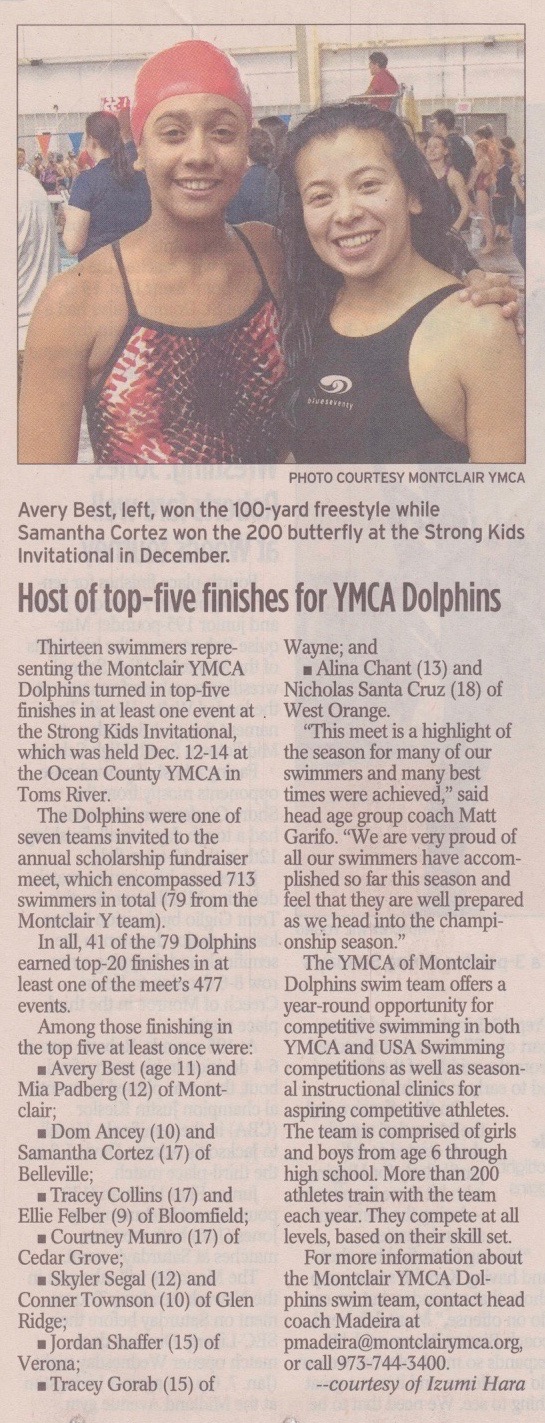 